Upper Tweed Community Enterprise Ltd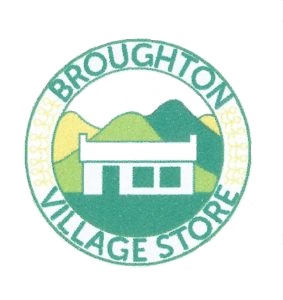 Minutes of Meeting – Broughton Village StoreHeld on 20th November 2019 at Chapelgill, BroughtonPresent:  Christopher Lambton (Chair), Donald Stewart (Treasurer), Simon Edwards (Secretary), Jennifer McBeth, Helen Kinstrey Apologies:  NoneMinutes of Last Meeting
The Minutes of the last Meeting were agreed
TradingTakings £20.6k in October
Action:  JMcB slowly increasing prices where / when possible in line with competitors
Suppliers Goods from Marchbanks in Moffat are selling well though goods need to be collected. 
Batley’s minimum order now £1k though orders are often missing cigarettes, tobacco, wine and biscuits. 
Booker and Costco are being used as backups which is costly for the shop.Action:  JMcB to monitor and report at the next meeting 
Mark Murphy & Partner won’t deliver fruit and vegetables to the shop; orders have to go through Biggar Orchard.  Costco have a good stock of fresh fruit and vegetables which is convenient if someone is passing.4.  Access to Banking 

Ongoing. JMcB still waiting for access to Internet bankingAction: DLS & JMcB to process forms and return
5.  Bank Reconciliations 

Ongoing.  VAT Return still being sorted.6.  EPOS Remote Access
Update 20-Nov – not now considered as a requirement.  Agenda item to be dropped. 
7.  Broughton Village Store Pre-loaded Cash Card  Now approx. 25 being used – generating £819 of sales in October.Replacement for lost cards to be charged at £10 Action:  JMcB to start offering cards out Continued…8.  Stock Levels
Ongoing.  New lines are being introduced as and when available.  Requests for ‘specific items’ seem to have quietened down.  All requests to date have been met and the items are in stock.9.  Staffing
Delighted to welcome two new starters: Pauline Balmbra and Charlotte King.  Both undergoing training.Staff training records need to be implemented and records kept.  Action:  JMcB to implement 
10.  Customer FeedbackTwo complaints:Price marked wine had increased from £5.49 to £7.50 – the £5.49 was special offer
Action:  JMcB to mark special offers so customers are aware prices may change
Bread and bread rolls not always available on Sunday.  No action to take – customers can request bread to be put to one side if they are concerned about it being sold out12. Any Other Business
Heating – heaters have been purchased for the shop, shed and toilet however the toilet area is still cold – this is due to the draughty skylight windowAction:  JMcB to advertise for someone to fit secondary glazing to the skylight 
Ongoing – the security camera in rear shop area not workingAction:  SNE has purchased a replacement camera – just needs to work out how it works! 
Border Safeguard are recommending a second BT line is installedAction:  CJL to liaise with them with regard to purpose and cost 
As a reminder:  Christmas and New Year trading:Christmas Day – closed, Boxing Day – 10am to 1pmNew Years Day – closed, 2nd January – 10am to 1pmRear windows still need bricking upDate and Venue of Next Meeting: none currently scheduled for December.Author:  Simon Edwards, Secretary, Upper Tweed Community Enterprise Ltd